Publicado en  el 19/10/2016 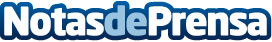 Apple y su política contra el pornoApple no permite la instalación de aplicaciones sin firmar. ¿El motivo? Según el propio Steve Jobs, Apple tiene una "responsabilidad moral por mantener el porno fuera del Iphone". Esta batalla de la empresa contra cierto tipo de contenidos es aún perceptible a día de hoy.Datos de contacto:Nota de prensa publicada en: https://www.notasdeprensa.es/apple-y-su-politica-contra-el-porno Categorias: Entretenimiento E-Commerce Ciberseguridad Dispositivos móviles http://www.notasdeprensa.es